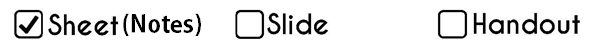 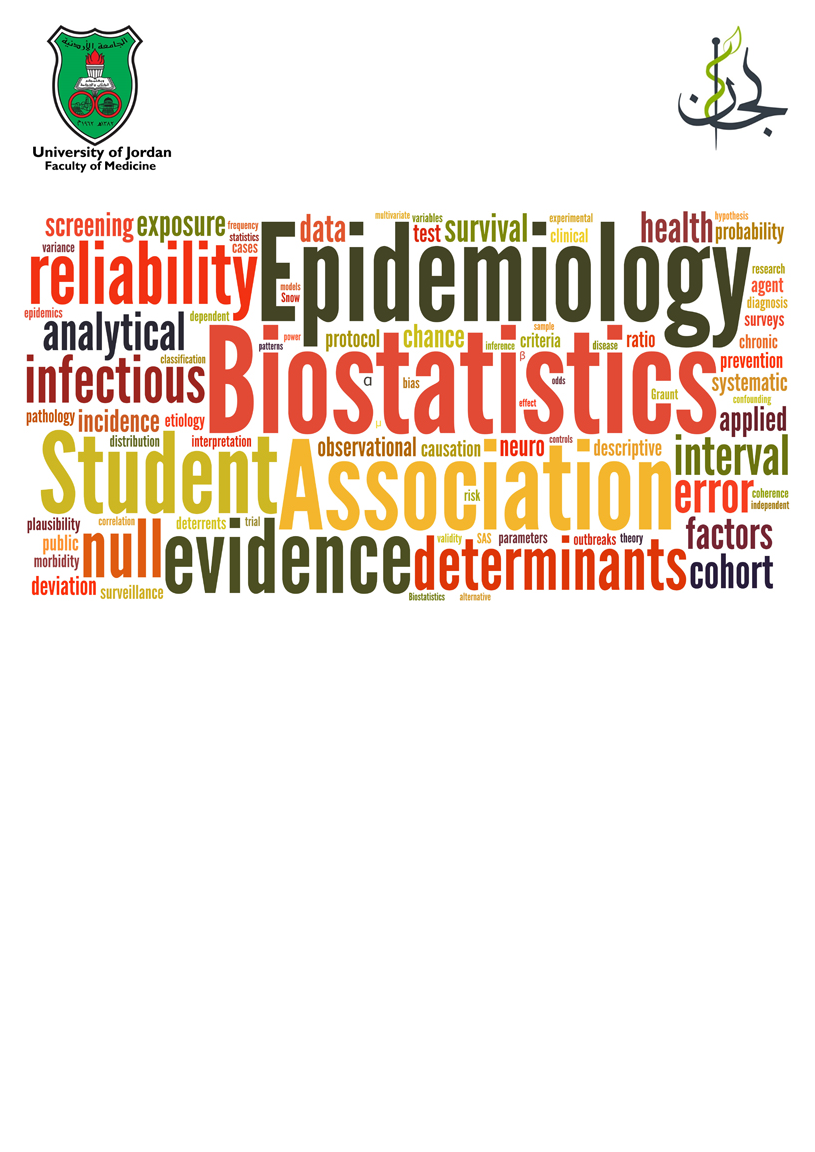 العناوين 16حجم الخط 14